MESSAGE IMPORTANTRéponse de la Conférence des évêques catholiques du Canada au dépôt du projet de loi C-7 : « Loi modifiant le Code criminel (aide médicale à mourir) »Nous vous invitons à lire bien attentivement ce  texte important daté du 26 février dernier dans lequel les évêques motivent leur opposition. Veuillez prendre le texte complet, 1)-sur une feuille verte, à l’arrière de l’église et des lieux de culte.  2)- sur le site : htpp://cccb.ca.  Les évêques concluent ainsi : «Les évêques catholiques du Canada sont fermement opposés à ce projet loi et surveilleront de près le processus parlementaire. Ils demandent à tous les Canadiens et Canadiennes de se faire entendre; ils exhortent fortement les députés parlementaires à reconnaître le don de la vie comme un droit inaliénable qui ne peut être enlevé par les autres, l’importance de la compassion pour les personnes malades et mourantes, ainsi que notre responsabilité à protéger les plus vulnérables d’entre nous.Film à Saint-Maxime samedi 14 mars à 19hFrançois et le chemin du soleilUne invitation à venir voir le très beau film de Franco Zefferelli sur la vie de saint François d’Assise, Entrée : en arrière de l’église, porte 3 ou par le presbytèreSalle André Rivest. Bienvenues à tous !Neuvaine et fête de Saint JosephÀ l’Oratoire Saint-Joseph-du-Mont-RoyalDu 10 au 19 marsThème : Fidèles à sa rencontrePrédication à 14h et 19h30Aujourd’hui, 8 mars, journée internationale des femmesMerci au Seigneur pour tout ce qu’apportent les femmes à l’humanité;Pardon au Seigneur et à vous les femmes pour toutes les atteintes à votre dignité.Ensemble pour une humanité meilleure!Lampe du sanctuaire aux intentions de M. Charles RivestPensée de la journée :Nous sommes faits pour le bonheur. Mais le bonheur est très souvent au fond de la souffrance. Il faut y aller, à ce fond, avec un regard de foi.A. GuillerandPensée de la semaine :Ce qui importe, c’est le degré d’amour que vous mettez dans chacun de vos gestes…Qui donne avec joie donne mieux.Sainte Mère TeresaRépondre au cri des pauvresCe que demande le Pape François, c’est ceci : Entendre le cri des pauvres et y répondre sans plus attendre. Développement et Paix a obéi à cette invitation pressante du Pape en appuyant plus de 149 projets dans 36 pays au cours de 2019. 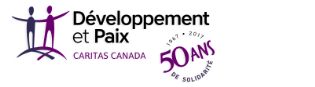 Plusieurs de ces projets permettent de protéger la nature et de défendre les droits des populations qui vivent de l’agriculture traditionnelle sans détruire  l’environnement. Actuellement trop de peuples voient leurs richesses naturelles  menacées par des méga projets qui ne recherchent que le profit sans tenir compte des populations locales qui veulent prendre part aux décisions qui affectent leur présent et leur  futur. Le Pape appuie toutes les initiatives qui visent à autonomiser les pauvres qui se sentent manipulés par les multinationales pour qui seul le rendement économique est important. La création est un don de Dieu  qui appartient à tous et non à un petit groupe de privilégiés. Prions pour que les riches se laissent toucher par l’appel angoissé du Pape.				Gilles PouliotComité Développement et PaixRetraite : L’espérance dans la vie d’aujourd’huiDu 16 au 18 mars 2020, de 19h à 20h30A l’église Saint-Léopold, 3827 boul. Ste-Rose O, Laval, H7P 4G1Drames familiaux, meurtres, suicides, maladies incurables, changements climatiques…Comment garder l’espérance ?La confiance au Dieu de toute la création devient notre espérance pour croire à la vie !Conférencière : Madame Christiane Cloutier-Dupuis, titulaire de baccalauréats en criminologie, maîtrise en théologie biblique et d’un doctorat en Sciences religieuses, formation spécialisée en exégèse.Information: Dominique boucher : (450) 625-1876 # 206 boucher.dominique@gmail.comSi vous désirez prendre un café, dans le respect de l’écologie, veuillez apporter votre tasse. Contribution volontaire.Présentation sur Notre-Dame-de-PontmainDimanche 15 mars, de 13h15 à 16Dans l’église Saint-ClaudePar l’abbé Pierre Desroches et sœur Jacky. (Gratuit)MARS          CÉLÉBRATIONS  EUCHARISTIQUESMARS          CÉLÉBRATIONS  EUCHARISTIQUESMARS          CÉLÉBRATIONS  EUCHARISTIQUESMARS          CÉLÉBRATIONS  EUCHARISTIQUESMARS          CÉLÉBRATIONS  EUCHARISTIQUESSam 7 mars   16h30Sam 7 mars   16h30Gérard Beaudet ------------------------ La successionGérard Beaudet ------------------------ La successionGérard Beaudet ------------------------ La successionDim 8  mars  10h302edimanchedu CarêmeDim 8  mars  10h302edimanchedu CarêmeSimone Wheatley ------------------------- Ses enfantsJean-Claude Verner ------ Son épouse et ses enfantsSimone Wheatley ------------------------- Ses enfantsJean-Claude Verner ------ Son épouse et ses enfantsSimone Wheatley ------------------------- Ses enfantsJean-Claude Verner ------ Son épouse et ses enfantsLun 9 mars   16h30Lun 9 mars   16h30Sandra ----------------------------------------- Sa mèreSandra ----------------------------------------- Sa mèreSandra ----------------------------------------- Sa mèreMar 10 mars 16h30Mar 10 mars 16h30Andrée Giraud ----------- Offrandes aux funéraillesCécile ----------------------------------------------- RitaAndrée Giraud ----------- Offrandes aux funéraillesCécile ----------------------------------------------- RitaAndrée Giraud ----------- Offrandes aux funéraillesCécile ----------------------------------------------- RitaBellerive10h00---------------------------------------------------------------------------------------------------------------------------------------------------------------------------------Mer 11 mars 10h30Mer 11 mars 10h30Conrad Marois ----------- Offrandes aux funéraillesConrad Marois ----------- Offrandes aux funéraillesConrad Marois ----------- Offrandes aux funéraillesJeu 12 mars    8h30Jeu 12 mars    8h30Louise et Roland Dionne ------------- La successionLouise et Roland Dionne ------------- La successionLouise et Roland Dionne ------------- La successionVen 13 mars 16h30Ven 13 mars 16h30André Boudrias ---------- Offrandes aux funéraillesAndré Boudrias ---------- Offrandes aux funéraillesAndré Boudrias ---------- Offrandes aux funéraillesSam 14 mars 16h30Sam 14 mars 16h30Charles Rivest ----------------------------- Son épouseGiudittaFerrarin (27eann) -- Sa fille et petits enfantsCharles Rivest ----------------------------- Son épouseGiudittaFerrarin (27eann) -- Sa fille et petits enfantsCharles Rivest ----------------------------- Son épouseGiudittaFerrarin (27eann) -- Sa fille et petits enfantsDim 15 mars 10h303edimanchedu CarêmeDim 15 mars 10h303edimanchedu CarêmeGuy Frappier ------------ Offrandes aux funéraillesGuy Frappier ------------ Offrandes aux funéraillesGuy Frappier ------------ Offrandes aux funéraillesVOS OFFRANDESVOS OFFRANDESVOS OFFRANDESVOS OFFRANDESVOS OFFRANDESQuête : 937  $Quête Manoir des Iles : 66 $Sœurs M. Christ-Roi : 125 $Quête : 937  $Quête Manoir des Iles : 66 $Sœurs M. Christ-Roi : 125 $Quête : 937  $Quête Manoir des Iles : 66 $Sœurs M. Christ-Roi : 125 $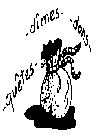 Villagia : 209 $Quête Belle Rive : 66 $Lampions : 194 $HEURES D’OUVERTURE DE L’ÉGLISEMardi de 8h à 10h et jeudi de 8h à midi; (chapelet 8h)Lundi et mercredi de 16h à 17h (chapelet 16h)Rosaire : 1er samedi du mois à 15h15Moments de prière à l’église durant le CarêmeL’eucharistie dominicale et sur semaine  (voir ci-dessus)Les jeudis de 9h à 12h : AdorationLes vendredis du Carême : (jusqu’au 3 avril)15h00 : Chapelet de la Miséricorde15h15 : Chemin de la croix16h00 : Chapelet à Marie16h30 : Eucharistie17h à 20h : Adoration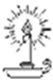 